Louisiana Agricultural Technology and Management ConferenceRandolph Riverfront Center, Alexandria, LA February 10-11, 2021Conference Registrant: 	Name for Badge:                                                    /Spouse Name:                                          Affiliation/Company: 	Mailing Address: 	City:	State:	Zip: 	Phone:	Fax: 	Mobile:	Email: 	 Please include all current contact information in order that our database can be maintained accurately and you are assured of receiving all mailings.Crops worked: □ Cotton	□ Sugarcane	□ Soybeans	□ Rice   □ Corn    □ Grain SorghumWheat	□ Sweet Potatoes	□ Other: 	Services provided: 	Registration	Before	After		               	Jan. 31  Jan. 31Member Registration	$150	$175	$ 	 Non-member Registration	$175	$200	$ 	 Spouse Registration (meals)  $60	$75	$ 	                       Pre-registration is encouraged; payment may be made on-site.TOTAL LATMC Registration  $				NOTE:  Attendance Agreement and Waiver mustCheck (payable to LACA) Ck #					be completed and accompany registrationCash (on-site only)						form for admittance to the conference.Credit Card	Visa	_MC	AmExIf paying by credit card, please bring your card with you so charge can be made on-site. A 4% surcharge will apply. Meals/Events 	Registration fee covers all meals/refreshment breaksPlease note which events you plan to attend.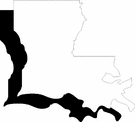 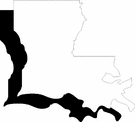 Wed., Feb. 10th BreakfastWed., Feb. 10th  LuncheonThur., Feb. 11th BreakfastThur., Feb. 11th LuncheonSeating will be arranged to adhere to social distancing requirements and masks will be mandatory when entering and exiting the hotel and conference center, as well as when networking, unless medically prohibited. Automatic temperature monitors will be set up at each entrance to the conference center. Sanitizing stations will be available and attendees are encouraged to sanitize often throughout the day.Email or mail form and payment to:Denise Wright, LACA Executive DirectorP.O. Box 347                                                                       Cheneyville, LA  71325                                                                                                denise@laca1.org 	Sponsored by the Louisiana Agricultural Consultants Association 	Louisiana Agricultural Consultants AssociationMembership CategoriesVoting Membership: Dues $125.00A full or voting member (a) is an independent agricultural consultant who provides recommendations and/or data for a fee that is itemized and billed to clients; and who receives no compensation from a client’s purchase or application of products based on those recommendations and/or data, and further, if compensated as an employee, who compensation is not subsidized or supplemented by any portion of the employer’s revenue which is derived from the sale, distribution, transfer, or application of products. Products are defined as including, but not limited to: inorganic or organic soil amendments; seed or plant materials, commercially available equipment, machinery, or implements; chemical or biological pest control inputs and/or animal feed or medicinalproducts; and (b) possesses a four (4)-year college degree in an appropriate field of study; and (c) has had a minimum of one year of experience as an independent agricultural consultant, which may be substituted by a Master’s or Ph.D. degree from an accredited college or university in an appropriate discipline; and (d) as per the Louisiana Pesticide Law of Title 3 (three) of the Louisiana Revised Statutes as it is currently promulgated or amended in the future, is currently certified as an agricultural consultant working with or under a valid license; and (e) had completed and submitted an application for  membership to the LACA Executive Board, and (f) has received full approval of said application by the LACA Executive Board and its assigned committee(s), if any, and (g) has agreed with the objectives of LACA, and (h) has agreed in writing to conform to the Code of Ethics of LACA. The foregoing provisions of part “(b)” of this Section shall not be applicable to Full members on record, and in good standing, as of the effective date of previous amended and restated by-laws dated February 17, 1998. The foregoing provisions of parts (a) thru (d) shall not be applicable to Full members who(se): (i) ordinary business activities do not involve agricultural consulting as described in the Louisiana Pesticide Law of Title 3 of the LA Rev. Statutes, and (ii) as complied with parts(e) thru (h), and (iii) annually submits written verification of their status in good standing as a “voting” member of the National Alliance of Independent Crop Consultants.Associate Membership: Dues $125.00Associate member (a) meets all requirements of a Full or Voting member with the exception of part “(d)”; (b) is actively pursuing the fulfillment of part “(d)” above regarding statutory certification, and (c) has been nominated by a Full member in good standing by written submission to and approval by the LACA Executive Board.Affiliate Membership: Dues $100.00Affiliate member (a) has demonstrated support for the profession of agricultural consulting and an interest in assisting LACA in the fulfillment of its purposes; and (b) possesses competent technical knowledge in one or more agricultural disciplines; and (c) has been nominated by a Full Member in good standing by written submission to the LACA Executive Board.If interested in supporting LACA as a member, please log onto www.laca1.org and complete a membership application. If applying for full (voting) membership, a current voting member in good standing must be listed on the application as a sponsor. For further information or assistance in completing an application, please contact Denise Wright at 337-945-3694 or email denise@laca1.org.